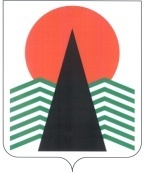  Администрация Нефтеюганского районаТерриториальная комиссияпо делам несовершеннолетних и защите их правПОСТАНОВЛЕНИЕ № 86 10 ноября 2016 года, 10 – 15 ч. г. Нефтеюганск, 3 мкрн., д. 21, каб. 430зал совещаний администрации Нефтеюганского района,(сведения об участниках заседания указаны в протоколе №40 заседания территориальной комиссии)Об анализе причин и условий, способствовавших совершению преступлений в отношении несовершеннолетних за 9 месяцев 2016 года на территории Нефтеюганского района 	Заслушав и обсудив информации Нефтеюганского межрайонного следственного отдела Следственного управления Следственного Комитета по Ханты - Мансийскому автономному округу – Югре (от 21.10.2016 №101-13-7589-2016), территориальная комиссия установила:	За 9 месяцев 2016 года в Нефтеюганский межрайонный следственный отдел поступило 45 сообщений о преступлениях по городу Нефтеюганску и Нефтеюганскому району, где потерпевшими являются несовершеннолетние, и 2 сообщения перешли с прошлого года (АППГ- 60). По результатам рассмотрения сообщений возбуждено 19 уголовных дел  (АППГ-10), отказано в  возбуждении уголовного дела в 18 случаях (АППГ- 47), 10 сообщений передано по подследственности (АППГ-4). 	В производстве следователей Нефтеюганского межрайонного следственного отдела в отчетном периоде находилось 29 уголовных дел (АППГ-17), по которым потерпевшими признано 14 подростков (АПП-10),  в том числе 3 уголовных дела о преступлениях, совершенных в отношении несовершеннолетних на территории Нефтеюганского района:- 17.10.2015 уголовное дело возбуждено по ч. 3 ст. 134 УК РФ  в отношении гражданина, проживающего в гп. Пойковский, который на протяжении 2015 года совершал развратные действия в отношении 3 несовершеннолетних подростков (жителей г. Нефтеюганска);- 22.08.2016 уголовное дело возбуждено по п. «а» ч. 3 ст. 131 УК РФ в отношении неустановленного лица, совершившего изнасилование несовершеннолетней жительницы г. Нефтеюганск, которое произошло на территории Нефтеюганского района  (автодорога Нефтеюганск - Пыть-Ях). - 18.06.2016 уголовное дело возбуждено по ст. 110 УК РФ по факту суицида несовершеннолетнего жителя сп. Юганская Обь, который покончил жизнь самоубийством через повешенье. Уголовное дело находится в производстве.	   В порядке ч. 2 ст. 158 УПК РФ по 7 уголовным делам (АППГ-5) направлены представления в органы системы профилактики  г.Нефтеюганска и Нефтеюганского района, в том числе в адрес ОМВД России по г. Нефтеюганску и ОМВД России по Нефтеюганскому району в отношении инспекторов по делам несовершеннолетних – 7 представлений, в отношении участковых уполномоченных полиции – 4.  	На основании проведенного анализа основными причинами преступлений в отношении несовершеннолетних являются отсутствие надлежащего контроля со стороны родителей (законных представителей) за свободным временем несовершеннолетних и недостаточная работа инспектора по делам несовершеннолетних ОМВД России по Нефтеюганскому району по своевременному выявлению детей в социально опасном положении.	В соответствии с информацией Отдела Министерства внутренних дел России по Нефтеюганскому району 18.10.2016 в сп.Куть-Ях гр. Каримов Т.Я. совершил развратные действия в отношении несовершеннолетней дочери «Л», 2001 г.р. Нефтеюганским межрайонным следственным отделом проводится проверка по данному факту.	На основании вышеизложенного, учитывая информацию, в целях предупреждения и пресечения противоправных действий в отношении несовершеннолетних, территориальная комиссия по делам несовершеннолетних и защите их прав  п о с т а н о в и л а:1. Информацию Нефтеюганского межрайонного следственного отдела Следственного управления Следственного комитета по Ханты-Мансийскому автономному округу – Югре о результатах анализа причин и условий, способствовавших совершению преступлений в отношении несовершеннолетних за 9 месяцев 2016 года на территории Нефтеюганского района, а также Следственного управления по Ханты – Мансийскому автономному округу – Югре о результатах проведенного анализа структуры преступности несовершеннолетних за 2012-2015 годы (№206-10-6852-16 от 19.09.2016) принять к сведению. 2. Рекомендовать Отделу Министерства внутренних дел России по Нефтеюганскому району (В.А.Заремба) продолжить информирование населения Нефтеюганского района  через средства массовой информации, распространение информационных буклетов, бюллетеней, а также организовать выступления на родительских собраниях в общеобразовательных организациях района по вопросам  уголовной ответственности, предусмотренной главой 18 Уголовного Кодекса РФ, за преступления против половой неприкосновенности и половой свободы личности. Срок: до 31 декабря 2016 года.	3. Рекомендовать Управлению социальной защиты населения по г. Нефтеюганску и Нефтеюганскому району (О.В. Загородникова) определить возможные льготы и меры государственной социальной поддержки и оказать содействие в их получении семье, в которой проживает  несовершеннолетняя «Л.», 2001 г.р., проживающая в сп.Куть-ЯхСрок: не позднее 25 ноября 2016 года.Председатель территориальной комиссии                                                      В.Г.Михалев